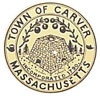 Dec 17, 2018Agricultural CommissionMeeting Room 47:00 PMCall to OrderReview MinutesFarmers MarketChristmas Donation(s)Plymouth County Ag Com MeetingKingston Ag. Comm Jan 17, 2019New BusinessOld BusinessAdjourn